Mezinárodní centrum duchovní obnovy v Hejnicíchpro Vás připravilo ve dnech 24. 11. - 25. 11. 2012 Víkendové Kateřinské hody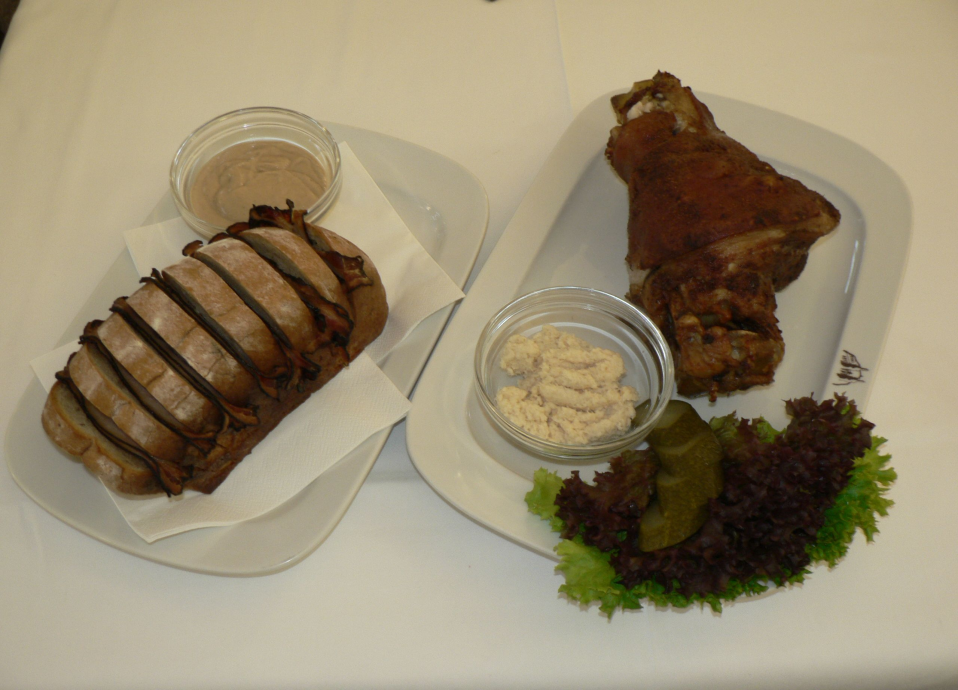 Vepřová panenka v kabátku z anglické slaniny, šťouchaný bramborMarinovaná panenka na grilu, pečené brambory, česnekový dipPanenka na houbovém ragů servírovaná s nastavovanou kašíLosos na grilu se špenátovými bramboryMarinovaný losos, brokolice a baby karotka dušená na bylinkovém másle1ks Pečené vepřové koleno, rozpečená 1/4 chleba, hořčice a čerstvý křen (na objednávku na tel. čísle 482 360 211)Maxi steak z kýty s česnekovou omáčkou a rozpečeným chlebem provoněný anglickou slaninou